AMERICAINE CARPES & GROS POISSONSPlan d’eau de la Pisciculture. Ouzouer/loire 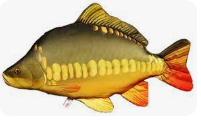                                  SAMEDI 27 AVRIL 2024            . RDV 8h30. Tirage au sort : 9h00. Pêche de 12h00 à 17 h00. Inscriptions Didier BIARD 06 08 74 78 57 : 40 € /équipe . 10 équipes maxi. Canne maxi : 11m50. Ligne maxi autorisée 3m50. Hameçon n°10 maxi sans ardillon. Esches vivantes 2 litres maxi. Fouillis et vaseux interdits. Amorce et graines maxi 10 litres. Amorçage uniquement à la coupelle. Tous les poissons sont comptabilisés. 25 Kg maxi / bourriche. Tolérance jusqu’à 27,5 kg maxi. Amours et Esturgeons pesés immédiatement. Règle du « pendu » pour les pêcheurs ayant un poisson pendant les 5 dernières minutes. Durée 5 mn maxi. Dotation : 1er : 120 €. . 2ème : 100 €  . 3ème : 80 €  4ème : 60 € .  5ème : 40 €  Sur une base de 10 équipes                   L’ORGANISATEUR DECLINE TOUTES RESPONSABILITES EN CAS DE VOL OU D'ACCIDENT SUR LE PARCOURS                                                                    IPNS